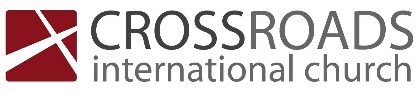 Arguing with JesusWhen people debate devotion to the Lord(John 6:22-40)Argument #1: Where is Jesus when I need him? (vs. 22-27) “Rabbi, when did you come here?”Answer: Look for something beyond this temporal life and personal needsArgument #2: What do I have to do? (vs. 28-29)“What must we do, to be doing the works of God?”Answer: Believe in the sufficiency of Jesus’ works1 John 5:11-1311 And this is the testimony, that God gave us eternal life, and this life is in his Son. 12 Whoever has the Son has life; whoever does not have the Son of God does not have life. 13 I write these things to you who believe in the name of the Son of God, that you may know that you have eternal life.Argument #3: Why should I believe in Jesus? (vs. 30-33)“Then what sign do you do, that we may see and believe you?Answer: Everything points to himHe is the sacrificial Passover lamb (1 Cor 5:7)He is the serpent lifted to heal people (John 3:14-15)He is the rock that produced water for the Israelites (1 Cor 10:4)He is the prophet predicted by Moses (Deut 18:18)Argument #4: We will determine if we believe in Jesus (vs. 34-40)“Sir, give us this bread always.”Answer: God will determine if you believe in Jesus03-12-2023 CIC